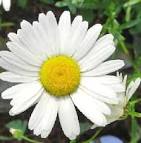 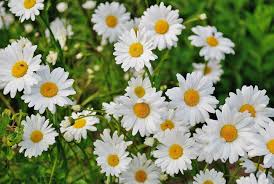 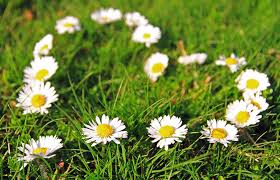 Wellbeingon Friday, April 2at 7.30pmApproximately 30 minutes of readings on the above theme interspersed with music. Feel free to share a prayer/ poem/reading after the set programme.Join Zoom Meetinghttps://us02web.zoom.us/j/82382190176Meeting ID: 823 8219 0176Passcode: 060332All welcomeDo not be content with showing friendship in words alone, let your heart burn with loving kindness for all who may cross your path...  Let it be seen that you are filled with universal love. 		- ‘Abdu’l-Bahá